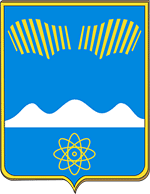 СОВЕТ  ДЕПУТАТОВ  ГОРОДА  ПОЛЯРНЫЕ  ЗОРИ                                  Мурманская  область  г. Полярные  Зори, ул. Сивко,1 тел. 7-55-87___________________________________________________________________________ПРОЕКТР Е Ш Е Н И Е  № ___15 августа 2018 г.                                                                             г. Полярные ЗориО проекте Положения о порядке проведения конкурса по отбору кандидатур на должность главы муниципального образования город Полярные Зори с подведомственной территориейНа основании части 2.1 статьи 36 Федерального закона от 06.10.2003 № 131-ФЗ (в редакции от 18.04.2018) «Об общих принципах организации местного самоуправления в Российской Федерации», абзаца 3 части 1 закона Мурманской области от 15.12.2014 №1799-01-ЗМО (в редакции от 01.12.2017) «Об отдельных вопросах формирования представительных органов муниципальных районов Мурманской области и избрания глав муниципальных образований Мурманской области», руководствуясь частью 3 статьи 24 Устава муниципального образования город Полярные Зори с подведомственной территорией, Совет депутатов Р Е Ш И Л:1. Утвердить прилагаемое Положение о порядке проведения конкурса по отбору кандидатур на должность главы муниципального образования город Полярные Зори с подведомственной территорией.2. Настоящее решение вступает в силу со дня его официального опубликования.Глава муниципального образования	                   Председатель Совета депутатов                                         М.О. Пухов 		                                          В.Т. Исаков